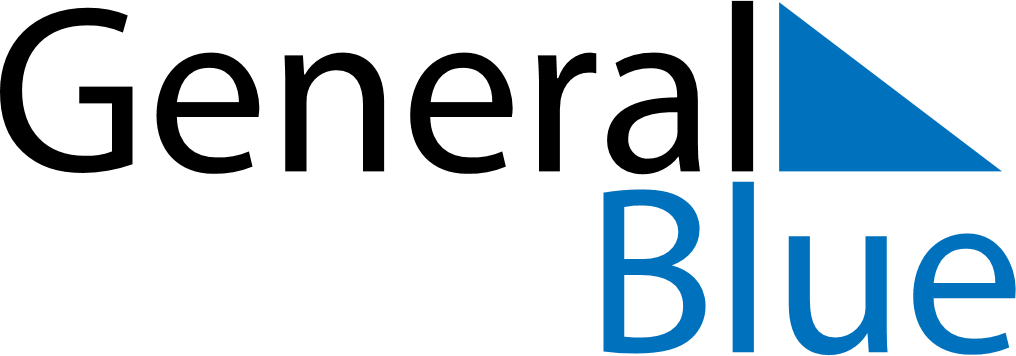 August 2026August 2026August 2026ZimbabweZimbabweSundayMondayTuesdayWednesdayThursdayFridaySaturday123456789101112131415Heroes’ DayDefence Forces Day16171819202122232425262728293031